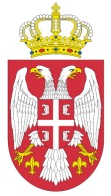            РЕПУБЛИКА СРБИЈАМИНИСТАРСТВО ФИНАНСИЈА             УПРАВА ЦАРИНА       148-35-650-01-1/173/2022 Београд, 29. децембар 2022. годинеРежим рада царинске службе током новогодишњих и божићних празникаТоком новогодишњих празника 01, 02. и 03. и 07.01.2022. године, када се прославља Нова година и православни Божић, сви гранични прелази радиће у уобичајеном режиму, осим прелаза Бачки Виногради који ће до половине јануара 2022. године уместо од 07 до 19 часова, радити до 22 часа, као и ГП Бајмок, који ће у истом периоду, уместо до 19 часова радити до поноћи. Што се робних испостава и реферата тиче биће организована активна и пасивна дежурства, како не би дошло до застоја и проблема у функционисању царинског пословања. Царинарнице ће током празничних дана на робним царинским испоставама и рефератима организовати рад на следећи начин:Царинарница Београд:Гранични прелаз Аеродром Никола Тесла и ЦР Савско Пристаниште ће радити 24 часа. ЦИ Складишта неће радити 01. и 02.01.2022. године док ће 03. 07. 01.2022. организовати пасивно дежурство. ЦИ Остружница неће радити 02.01.2022. године, док ће на овој испостави 01.и 07.01.2022. бити организовано пасивно, а 03.01.2022. активно дежурство. ЦИ Ранжирна железничка станица Макиш неће радити 02.01.2022. а 01. и 07.01.2022. огранизоваће пасивно, док ће 03.01.2022. године организовати активно дежурство. ЦИ ДХЛ неће радити 02.01.2022. године, 01.01. имаће пасивно, а 03. и 07.01.2022. активно дежурство. ЦИ Панчево неће радити 02.01.2022, док ће 01, 03. и 07.01.2022. организовати активно дежурство. ЦИ за послове царинског надзора неће радити 01. и 02.01.2022. док ће 03. и 07.01.2022. године организовати активно дежурство. ЦИ Лука Београд и ЦР Лука и речно пристаниште Панчево неће радити 01. и 02.01.2022. док ће 03. и 07.01.2022. организовати активна дежурства. ЦИ Аеродром Београд (Одсек за послове царинског надзора),  ће током свих празничних дана имати активна дежурства, док Одсек за царињење 02.01.2022. неће радити, 03.01.2022. организоваће активно, а 01. и 07.01.2022. пасивно дежурство. ЦИ Београд (физичка лица), као ни ЦИ Пошта Београд неће радити током празника. ЦИ Терминал Београд неће радити 02.01.2022. док ће 01.01.2022. организовати пасивно, а 03.01. и 07.01.2022. године активно дежурство. ЦИ Терминал II неће радити 02.01.2022. док ће 01.01.2022. организовати пасивно дежурство.Царинарница Димитровград:Током празничних дана гранични прелаз Градина радиће 24 часа, док ће се на Терминалу Градина царински надзор обављати 24 часа, а царињење робе од 08-20 часова. ЦИ Слободна зона Пирот радиће уобичајено од 08-20 часова, осим у недељу 02.01.2022. која је за ову испоставу нерадни дан. ЦИ Железничка станица Димитровград 24 часа за царински надзор. Пасивно дежурство у дане празника биће организовано на ЦИ Железничка станица Димитровград за царињење робе и у ЦР Пирот за царински надзор и за царињење робе.Царинарница Суботица: Граничне испоставе царинарнице Суботица ће радити у редовном режиму, осим Бачких Винограда и Бајмока чије је радно време продужено, као што је већ речено у уводу. На ЦИ Железничка станица Суботица пасивно дежурство биће организовано 01, 03. и 07.01.2022. године. ЦИ Јавна складишта Суботица активна дежурства организоваће 01, 03. и 07.01.2022. године. ЦИ Слободна зона ће 03.01.2022. организовати активно дежурство, док 01. и 07.01.2022. неће радити. ЦИ Сента неће радити током празника.Царинарница Вршац:Граничне испоставе царинарнице Вршац, Ватин и Калуђерово радиће 24 сата. На ЦИ Железничка станица Вршац робно царињење радиће од 08-20 часова, а надзор 24 часа. На ЦИ Хемофарм ће током празничних дана бити организовано пасивно дежурство од 08-20 часова.  Царинарница Зрењанин:ЦИ Зрењанин неће радити 01. И 07.01.2022. године, а 03.01.2022. ће организовати активно дежурство. ЦР Слободна зона Зрењанин неће радити ни 03.01. као ни 07.01.2022. године. У ЦИ Кикинда 01. и 07. 01.2022. се неће радити, док ће се 03.01. 2022. године радити од 8 до 20 часова. На ГП Железничка станица Кикинда 01, 02. и 07.01.2022. године биће организовано пасивно дежурство 24 часа, док ће ова испостава 03.01.2022. године радити редовно од 8 до 20 часова, а од 20 до 8 часова ће организовати пасивно дежурство. Царинарница Ужице:Све граничне испоставе царинарнице Ужице радиће у редовном режиму. ЦИ Ужице организоваће пасивно дежурство 03.01.2022. године, док ће за ову испоставу 01. и 07.01.2022. бити нерадни дани.  ЦИ Пријепоље и ЦР Пожега неће радити 01.01.2022. године, док ће на овим испоставама пасивно дежурство бити организовано 03. и 07.01.2022. године. ЦР Слободна зона Ужице, као и ЦР Слободна зона Прибој организоваће пасивна дежурства током свих празничних дана. Царинарница Ниш:ЦИ Терминал Ниш неће радити 01. и 07. 01.2022. док ће 03.01.2022. организовати активно дежурство. ЦИ Железничка станица Ниш неће радити 01.01.2022. док ће 03. и 07.01.2022. организовати пасивна дежурства. На ЦИ Врање предвиђено је да пасивно дежурство буде организовано 01. и 07.01.2022. године, док ће 03.01.2022 бити организовано активно дежурство. ЦИ Лесковац, ЦИ Прокупље ЦИ Дуванска Ниш, као и ЦР Књажевац пасивна дежурства организоваће током свих празничних дана. ЦР Пошта Ниш неће радити током празника.Царинарница Сомбор:Гранични прелази Богојево, Бездан-мост, Бездан-Мохач и Бачки Брег радиће уобичајено, док ће на ЦР Сомбор и Апатин 01,03. и 07.01.2022. године бити организовано пасивно дежурство.Царинарница Нови Сад:Сви гранични прелази који припадају царинарници Нови Сад радиће уобичајено, док ће током сва три празнична дана 01, 02, 03. и 07.01.2022. године на робним испоставама ЦИ Батровци, ЦИ Шид, ЦИ Железничка Станица Шид (и гранична и робна испостава), ЦИ Мост Бачка Паланка, ЦР Љуба, ЦР Нештин и ЦР Сот бити организовано активно дежурство. Активно дежурство од 08 до 16 часова ће 03. јануара 2022. године бити организовано и на ЦИ Ранжирна железничка станица Шид. Пасивно дежурство за случај приспећа живих животиња и лако кварљиве робе биће организовано у ЦИ Лука и складишта Нови Сад, ЦИ  Бачка Паланка,  ЦИ за послове царинског надзора Нови Сад,  ЦР Слободна зона Нови Сад, ЦР Врбас, ЦР  Бечеј, ЦР Инђија, ЦИ Железничка станица Шид (робно царињење). Царинарница Крушевац:ЦИ Крушевац ће 03.01.2022. године организовати активно дежурство. ЦР Параћин, Трстеник и Слободна зона Крушевац током празничних дана неће радити. Царинарница Крушевац неће радити 07.01.2022. године.Царинарница Крагујевац:У царинарници Крагујевац ће на свим царинским испоставама бити организовано пасивно дежурство, осим на ЦР Железара Смедерево који ће радити 01,02. и 03.01.2022. године од 12 до 16 часова и ЦР Лапово који ће 03.01.2022. године радити од 13 до 15 часова. На видном месту у свим робним испоставама ће бити истакнути контакт телефони на које ће привредни субјекти моћи да се обрате у случају оправдане потребе за радом царинских ограна током новогодишњих и божићних празника.Царинарница Кладово:На граничним прелазима царинарнице Кладово – Ђердап 1 и 2, Мокрање, Вршка Чука, Велико Градиште и Прахово радиће се уобичајено 24 часа, док ће на робним испоставама и рефератима – ЦИ Велико Градиште, Ђердап 1, Бор и Прахово, као и ЦР Зајечар, и Мајданпек бити организовано пасивно дежурство током празничних дана.Царинарница Краљево:У ЦИ Краљево и ЦИ Чачак 03.01.2022. године биће организовано активно дежурство од 08 до 16 часова, док су за ове две робне испоставе 01. и 07.01.2022. године нерадни дани. ЦР Горњи Милановац ће 01.01.2022. године организовати пасивно дежурство од 09 до 17 часова, а 03. и 07.01.2022. године овај царински реферат неће радити. ЦИ Нови Пазар, ЦР Рашка и ЦР Тутин неће радити током новогодишњих и божићних празника. Царинарница Шабац:На граничним испоставама царинарнице Шабац радиће се 24 сата. У робним испоставама Слободна зона Шабац 03.01.2022. године биће организовано активно дежурство, док ће 01. и 07.01.2022. дежурство у овој испостави бити пасивно. У ЦИ Шабац, ЦИ Ваљево, ЦИ Сремска Митровица и ЦИ Трбушница 01, 03. и 07.01.2022. године биће организована пасивна дежурства. Царинарница Приштина:На свим царински пунктовима царинарнице Приштина током празника ради се у уобичајеном режиму - ЦП Мердаре и Кончуљ – 24 часа, а на ЦП Мутиводе и Депце од 08-20 часова.Управа царина свим грађанима Републике Србије жели срећне новогодишње и божићне празнике!